注意事项：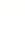 1．答题前，考生务必将自己的姓名、准考证号写在答题卡和该试题卷的封面上，并认真核对条形码上的姓名、准考证号和科目。2．考生作答时，选择题和非选择题均须做在答题卡上，在本试题卷上答题无效。考生在答题卡上按答题卡中注意事项的要求答题。3．考试结束后，将本试题卷和答题卡一并交回。4．本试题卷共6页，如缺页，考生须声明，否则后果自负。怀化市中小学课程改革教育质量监测试卷2021年上期期末考试高二地理一、选择题：本题共16小题，每小题3分，共48分。在每小题给出的四个选项中，只有一项是符合题目要求的。图1示意某大城市主干道沿线的房价变化，图中住宅小区均为普通楼盘。据此完成1～2题。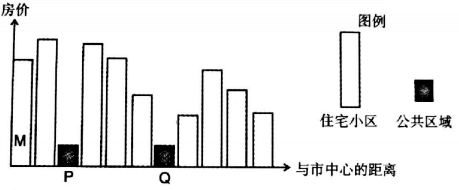 	      图11．与其它住宅小区相比，M小区A．占地面积大，容积率较低	B．楼层低，以多层建筑为主C．楼间距大，绿化面积较大	D．出租率高，公寓形式居多2．公共区域的功能不同，会引发其周边小区房价有差异，P、Q可能是A．P可能是铁路	B．P可能是河流	C．Q可能是学校	D．Q可能是公园干热河谷是指高温、低湿河谷地带，大多分布于热带或亚热带地区。区域内光热资源丰富，气候炎热少雨，水土流失严重，生态十分脆弱，寒、旱、风、虫、草、火等自然灾害特别突出。图2为金沙江（28°N）某干热河谷两岸植被的垂直分布情况。据此完成3～4题。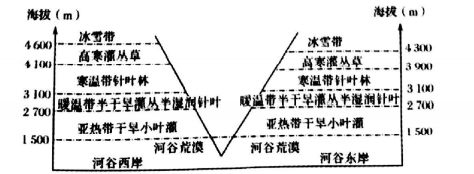 	          图23．干热河谷景观形成的主要原因是①当地人多年的乱砍滥伐导致植被破坏②越过山体的风在背风坡下沉增温致使河谷干旱即“焚风效应”显著③受山谷风局地环流效应的影响④常年受副热带高气压的影响A．①②	B．②③	C．③④	D．①③4．干热河谷成为一种珍稀的资源，据图推测当地政府以下做法不合理的是A．1500 m以下，根据地形条件，适度发展热带水果种植B．1500～2700 m，大规模植树造林，防治水土流失C．2700～3100 m，适时处理林下枯枝，防止森林大火发生D．4100 m以上，保护原生环境，减少人为干扰秘鲁东南的圣母河（如图3）流域森林茂密，雨量丰沛，但季节分配不均，6～8月为旱季，12月到次年3月为雨量特别大的雨季。该河流因盛产沙金而远近闻名，考察发现其金粒主要来源于南部山区的岩浆岩和变质岩中。河流两侧被牛轭湖围绕的古河漫滩是沙金的高富集区。自上个世纪50年代发现沙金后，大量淘金者的迁入使圣母河沙金长期处于无序开采状态，对生态环境产生了极其严重的破坏。读图完成5～7题。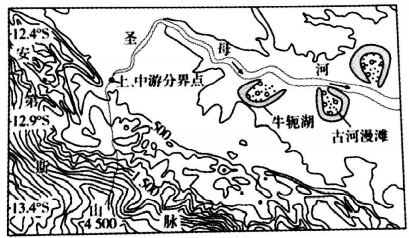 	图35．古河漫滩成为沙金高富集区的形成过程，说法错误的是A．南部山区地壳运动活跃，岩石易破裂B．岩石裂隙易受流水侵蚀作用，含有金矿的岩浆岩和变质岩不断出露C．受地转偏向力作用，河流北岸流速慢，含金沙石堆积形成边滩D．河流裁弯取直，河漫滩废弃形成古河漫滩沙金富集区6．圣母河的淘金者选择淘金的时间，及无序开采对该地生态环境的影响主要有A．雨季  森林破坏严重、调节气候功能减弱B．旱季  河流含沙量减少、河水浑浊度降低C．雨季  污染水源、破坏水生生物生存环境D．旱季  河道改变、水系紊乱7．秘鲁的矿产资源非常丰富，中国是秘鲁的主要投资国家，占秘鲁全国矿业投资的23.12%，吸引中国企业投资秘鲁矿业的原因不包括A．矿产开发技术先进		B．未开发土地多，找矿潜力巨大C．劳动力丰富廉价		D．政府政策支持我国东部某山区有一AAAA级景区，2011～2017年游客数量持续增加，景区周边农家乐数量逐年增多，分布范围不断扩大。图4示意2011年、2014年和2017年景区周边农家乐的空间分布。据此完成第8～9题。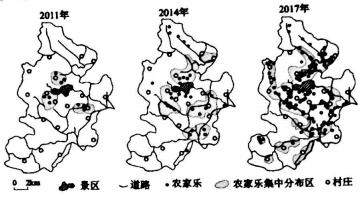 	图48．2011～2017年农家乐空间分布的变化表现为A．由点状到线状		B．分散程度加强C．由线状到面状		D．集聚程度加强9．与2017年农家乐空间分布关联最紧密的因素是①景区位置	②村庄位置	③交通线路	④村庄规模A．①③	B．①④	C．②③	D．②④恒河平原及三角洲地区农民大量种植单位面积产量比较低的深水稻。深水稻田可以养鱼，深水稻修长的茎能为鱼提供良好的栖身之所。图5示意南亚部分区域，据此完成第10～11题。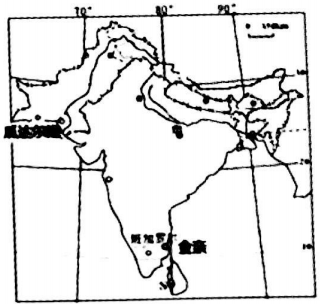               图510．关于金奈的降水特征及原因组合正确的是A．夏季多，迎风坡		B．夏季多，暖流C．冬季多，暖流		D．冬季多，迎风坡11．关于恒河平原发展深水稻种植的叙述正确的是①粮食受洪涝的影响大	②增加经济收入③保持土壤肥力		④净化水体A．①②③	B．②③④	C．①②④	D．①③④长江流域、黄河流域和西北内陆地区是我国三大产棉区。2020年，新疆棉花产量占全国和世界总产量分别达87.3%和20%以上，机械采摘率已达69.8%。表1反映三大产棉区不同时段面积和单产对棉花产量的贡献率变化。据此完成第12～14题。		表112．从自然因素考虑，影响三大产棉区棉花生长的共性条件是A．丰沛的降水	B．昼夜温差大	C．充足的光热	D．肥沃的土壤13．三大产棉区中对棉花产量贡献一直以面积为主导的是A．长江流域棉区	B．黄河流域棉区	C．西北内陆棉区	D．三大棉区皆是14．近年来新疆棉花产量在全国占比进一步增大主要得益于①土地资源丰富	②沙漠化强度减弱	③机械化水平高	④气候暖湿化加强A．①②	B．①③	C．②④	D．③④埃及当地时间2021年3月23日到3月29日一艘重型集装箱货轮“长赐号”堵在苏伊士运河航道，造成附近几百艘船排队等待，给全球供应链带来重大影响。但运河堵塞并非对所有人都是坏消息，俄罗斯方面就借机“挑战”传统的亚欧航线，推销运营北极航道。据此完成第15～16题。15．俄罗斯推销“北极航道”的依据有①全球变暖，北冰洋海域严寒与大风天气急剧减少，通航安全性增加②北极航道较传统亚欧航线，通航时间缩短，成本降低③北极航道海域宽广，船只不易搁浅与迷航④造船技术的进步，船只牢固性和破冰功能不断提升A．①②	B．①③	C．②④	D．③④16．另一条重要的国际运河——巴拿马运河，其太平洋沿岸出入口的利蒙湾东、西两面都设有海防堤（如图6、图7）。据图推测，海防堤的主要作用是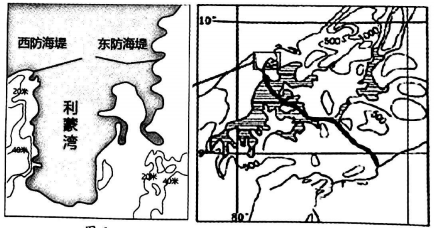             图6		图7A．阻止大型鱼类进入海湾，确保通航船只安全B．减缓风速与海浪侵袭，提供平稳通航环境C．形成狭管效应，推动大型货轮进出运河D．减少海水倒灌，保证运河水质二、综合题：共52分。17．阅读图文材料，完成下列要求。（18分）材料一 设施农业通常指采用人工建造设施，通过改善或创造局部环境，使传统农业在一定程度上摆脱气候和季节等自然条件的约束，实现农产品反季节上市或常年生产，进而提高土地现实生产力的农业。人工气候控制包括温度、湿度、光照、碳含量等，耗能多的部分主要是温度控制和人工光照，除控温和光照外，是否有狂风暴雨、冰雹、高热、洪涝等破坏性自然灾害也很重要。现在，设施农业已在西藏形成规模并有继续扩大之势。西藏白朗县位于日喀则市东南部，平均海拔4000米以上，曾被誉为西藏的粮仓。随着农业结构的调整，白朗大力发展蔬菜种植，其现代农业产业园已成为西藏首家成功入选2018年国家现代农业的产业园。材料二 白朗县所在的“一江两河”（雅鲁藏布江及其支流拉萨河和年楚河）地区示意图。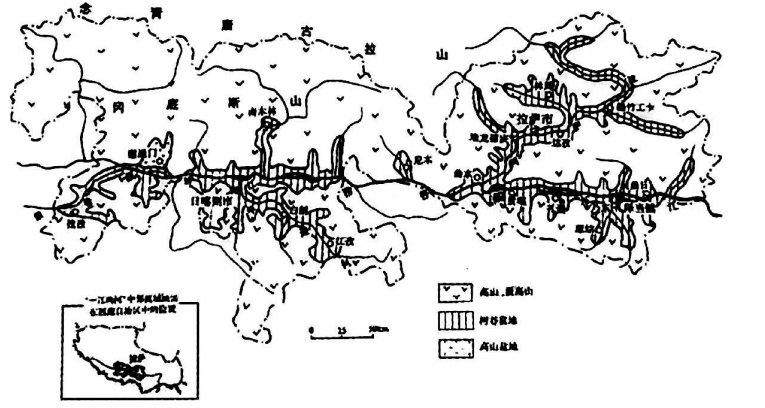 	图8西藏“一江两河”中部流域地区地貌图（1）分析白朗县成为西藏粮仓的自然原因。（6分）（2）“全国蔬菜看寿光，西藏蔬菜看白朗”，分析白朗发展设施农业可利用的资源条件。（6分）（3）请推测白朗县采取哪些技术手段克服果蔬种植的不利自然条件。（6分）18．阅读图文材料，完成下列问题。（16分）材料一 有“冰与火之国”之誉的冰岛，海洋性冰川发育。海洋性冰川的主要标志是冰川层的平均冰温接近0℃，冰温较高。冰岛冰原（被大量冰雪覆盖的大面积陆地）中发育有大量的冰川洞穴。冰川融水是冰洞的始作俑者。当冰川内部融水蓄积过多，一旦冲破禁锢破冰而出，就会释放出巨量的洪水，并形成一个开放的冰洞。图9中甲示意冰岛冰原及火山带分布，乙示意冰厚冰洞内部融水的蓄积过程。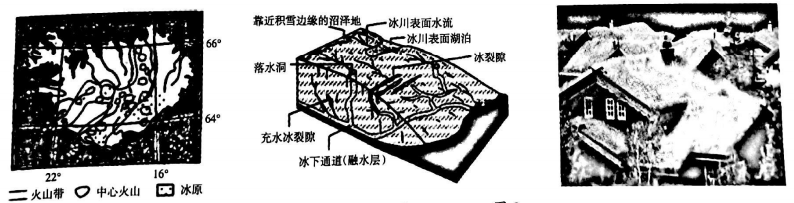             甲		乙	图9材料二 草皮屋，是北欧地区流传千年的建筑方式，留存于挪威、丹麦和冰岛等国家。（1）据材料一，指出冰岛冰原主要分布在岛屿的________部，并分析其成因。（4分）（2）据材料一，试描叙冰川内部融水的蓄积过程。（6分）（3）试分析草皮屋成为冰岛传统民居的主要原因。（6分）19．阅读图文材料，完成下列要求。（18分）材料一 “泾渭分明”的形成一般需要具备两个基本条件：一是水体颜色相差大，二是相汇河水流速相近。2020年5月25日，某摄友航拍到西江下游顺德区两侧出现“一水双色，泾渭分明”的景观。甘竹滩是个江心洲，位于西江支流与甘竹溪的分流口。20世纪70年代前，由于河道狭窄，河口突兀，滩口礁石密布，洪潮落差大，是航运事故频发的险滩。70年代初，相关部门在甘竹滩截流，开挖人工河道，建成集发电、航运、分洪于一体的水利枢纽。材料二 甘竹滩“泾渭分明”景观图与甘竹滩洪潮发电站工程位置图（图10）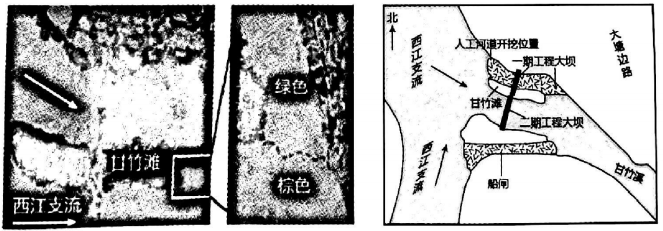 		图10材料三 西江梧州水文观测站径流量、输沙量、降水量年内分布统计图（图11）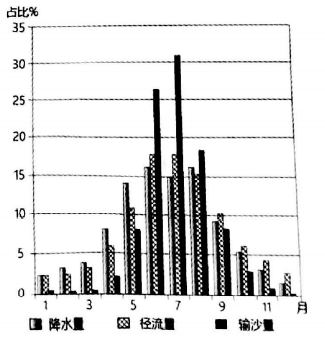 （1）分析5月份甘竹滩两侧河水“一水双色”颜色差异大的主要原因。（4分）（2）判断水流交汇处“泾渭分明”现象出现在二期工程大坝建成前还是建成后，并阐述理由。（6分）（3）读材料三，描述西江输沙量的年内分布特征，并推测其输沙量大的自然条件。（8分）2021年怀化市高二期末考试答案单项选择题DBBBC	DADAD	BCCBC	B综合题17、（1）农田多分布在4000米以下的河谷地带，热量条件较好；河流沿岸，地形较平坦；河流宽谷地区，水流较缓慢，土层较深厚肥沃；西南季风在雨季带来较丰沛的降水；河流较多，灌溉水源充足。（2）太阳能资源丰富：海拔高，晴天多，日照强烈且日照时间长；独特的气候资源：高原昼夜温差大，水、土、空气基本无污染；丰富的地热资源：西藏地热分布广，放热强度大，为温室农业提供丰富的能源；丰富的林下凋落物资源：藏东南林区林下凋落物丰富，可以开发成优质基质，进行集约化种苗培育；丰富的畜牧业副产品资源：牦牛粪发展沼气，牦牛毛制作温室保温被。（答到加粗的黑体字部分就可以给分）（3）改变设施结构，充分利用太阳能；（温室墙体采用蓄热性能强的材料蓄积太阳能、利用太阳能热水器蓄积太阳能、建立太阳能发电温室）在地热区建立温室群，充分利用地热资源；当地土壤较贫瘠，发展集约化育苗技术，充分利用林下凋落物资源；结合沼气推广，发展生态温室农业；开发牧业副产品，充分利用牦牛毛制作保温覆盖材料。18、（1）中南部（2分）中南部地势较高，气温更低；受盛行西风和北大西洋暖流的影响，降水更丰富。（任答1点给2分）（2）位于火山带，冰川底部地热丰富，导致冰川融化，形成融水；冰温较高，随着夏季气温升高，冰川表面的融水、雨水及河湖水在冰表流动，通过冰裂隙和落水洞进入冰体；水体通过冰下通道到达冰川底部，加上途中的冰隙融水，共同蓄积成为冰内融水。（答到加粗的部分即可给分）（3）冰岛多火山岩，森林面积小，且树木生长极其缓慢，木材稀少；草皮可再生、可就地取材；与仅由木材或石头制成的建筑相比，草皮屋保温性能更强，冬季能很好地抵御冰岛的严寒；草皮屋的耐用性强，屋顶会不断长出新的干草。（答到加粗的部分即可给分）19、（1）北侧河段为人工开挖河道，河床比降小，水动力弱，流速慢，河床底部泥沙不易被搅动，河水清澈呈绿色；南侧为天然河道，河床比降大，水动力强，流速快，河床底部泥沙易被搅动，河水荤浊呈棕色。（答到加粗的部分即可给分）（2）建成后；（2分）理由：二期工程大坝建成前甘竹溪南侧河流落差、流速远高于北侧，较少出现泾渭分明；工程建成后降低了南侧河流落差，减缓了河流流速，使其与北侧河流流速相近，更易出现泾渭分明现象。（4分）（3）年内分布不匀，集中在6—8（5—9）月。（2分）年降水量丰富，径流量大，输沙力强；降水集中且多暴雨，冲刷力强；流域内地形以山地丘陵为主，土壤侵蚀强烈。（3点6分）产棉区贡献率（%）时段（年）长江流域长江流域黄河流域黄河流域西北内陆西北内陆产棉区贡献率（%）时段（年）面积单产面积单产面积单产1950—196522.6130.2726.8548.6152.389.521965—198018.7746.7420.3752.7834.9226.981980—199530.6537.5550.9330.5647.6219.051995—201055.5619.1662.0417.1361.909.522010—201557.4726.4468.0611.1166.679.52